ことば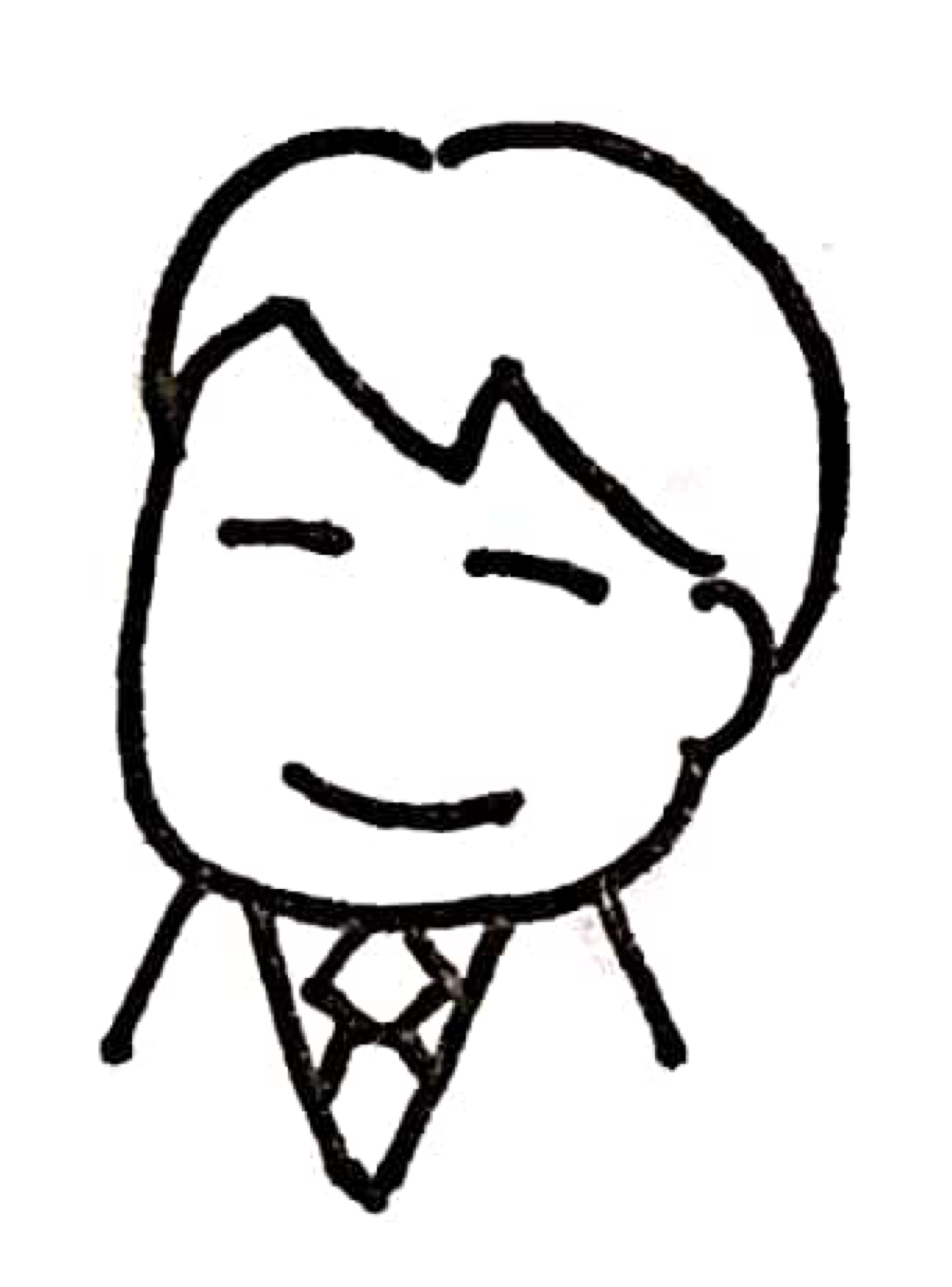 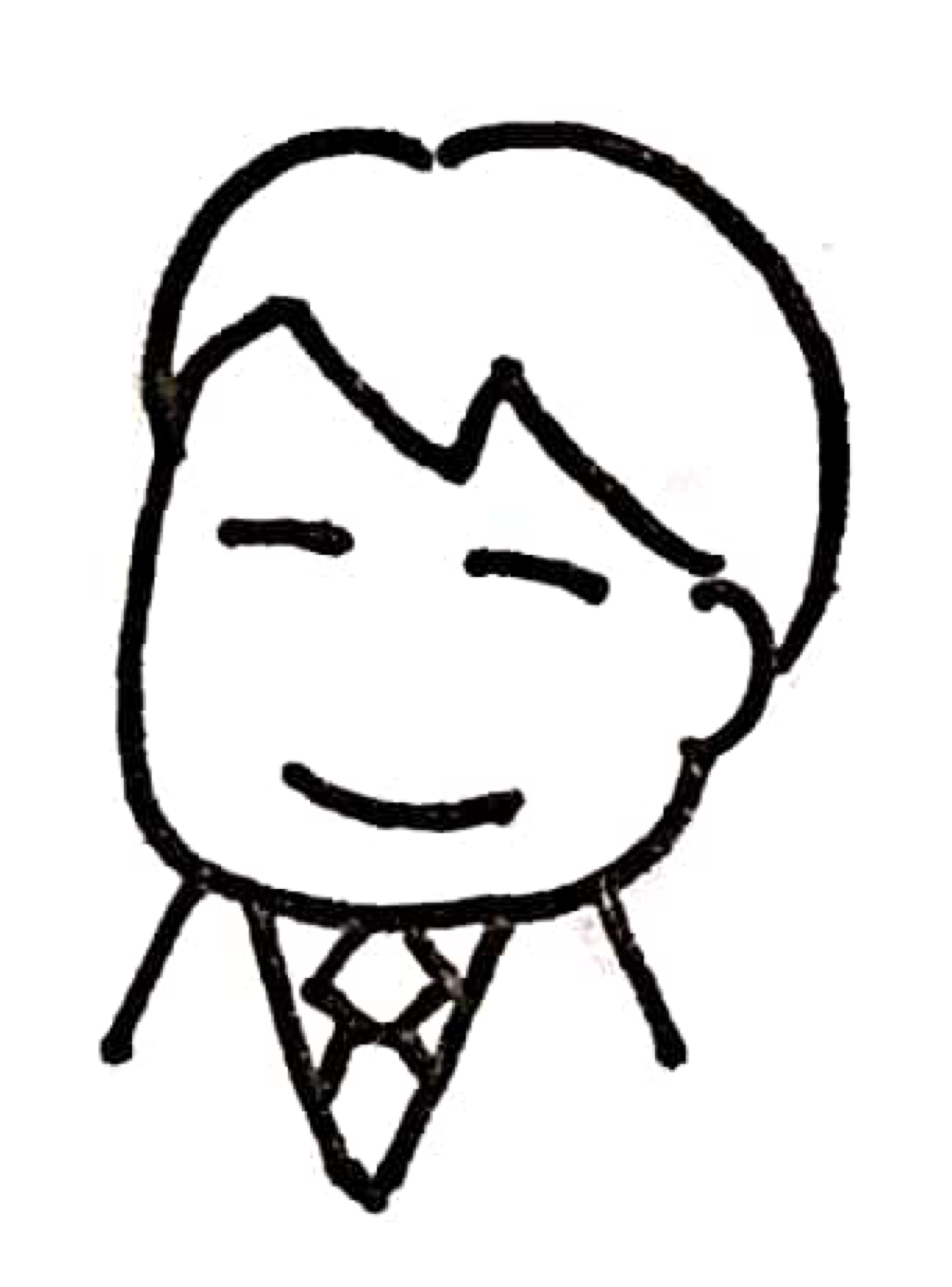 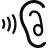 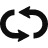 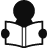 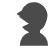 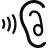 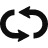 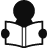 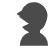 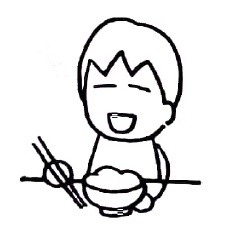 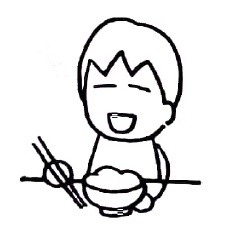 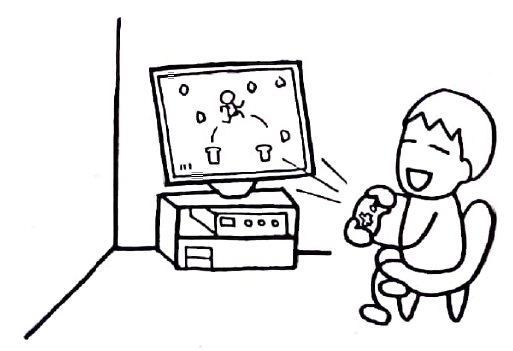 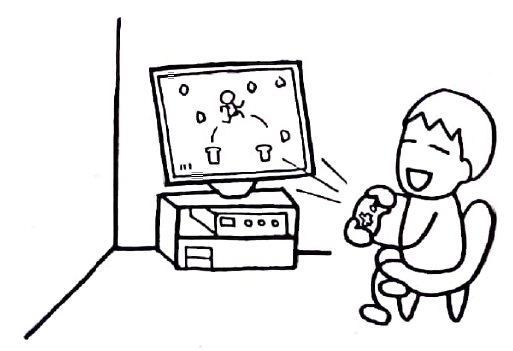 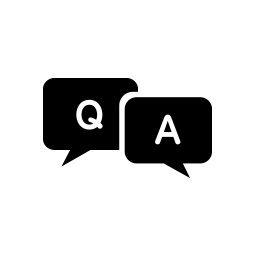 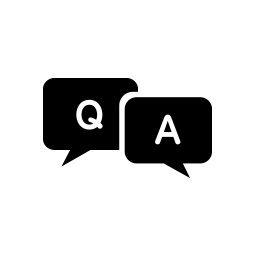 Q&Aにえましょう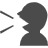 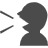 ①あなたはにきますか。	②どこでごはんをべますか。③（）はにわりますか。	④、をしますか。　　　　	⑤にますか。しましょう・きましょう　　あなたのをしてください。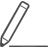 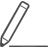 ちょっと①　へきます。	アパート　へります。②　をべます。　／　ごはんをべません。　③　７にきます。④　は9からです。　　　　みは12から1までです。⑤　でをべます。　わたし	きますきますみごはんべますラーメン～わりますスーパーごはんいますアパート	りますしますますみごはんゲームしますQ1:ティエンさんは、にきますか。Q2:はからですか。Q3：みはからまでですか。Q4：ティエンさんはどこでをべますか。Q5:はにわりますか。Q6:ティエンさんはどこでごはんをいますか。Q7:ティエンさんはをしますか。Q8:ティエンさんはごはんをべますか。Q9:ティエンさんはへきますか。A1:７にきます。A2:9からです。A3:12から1までです。A4:でべます。A5:5にわります。A6:スーパーでいます。A7:はい。9から10までします。A8:いいえ、べません。A9:いいえ、きません。どこもきません。